附件5柔远镇人居环境笑脸积分评分细则项目标准分值及考核等次分值及考核等次分值及考核等次项目标准好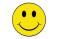 （8分以上）一般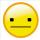 （6-8分）差 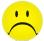 （6分以下）居室美1.家具物品摆放整齐，室内备有简易垃圾桶，垃圾及时入桶；（0.5分） 2.桌面、地面常打扫、无灰尘，门窗、玻璃干净明亮；（0.5分） 0.8-1分0.5-0.8分0.5分以下厨厕美3.厨房无异味、锅铲碗筷干净整齐，灶台清洁不油腻；（0.5分）4.积极参与厕所改建，每天清扫厕所，无垃圾杂物；（0.5分）0.8-1分0.5-0.8分0.5分以下庭院美9.庭院内生产工具、生活用品、农用物资等物品摆放整齐有序；（0.5分）10.住宅无私搭乱建、无残垣断壁，干柴、粮食堆放整齐；（1分）11.家禽家畜圈养，院内无粪土、无垃圾、无污水，无异味；（0.5分）12.房前屋后，庭院内栽植适合树木，菜园、果园等搭建整齐。（1分）2.4-3分2-2.4分2分以下身心美13.每月参加党员或巷道长组织的环境卫生集中整治志愿活动2次以上，以党员及巷道长提供照片为依据给分；（1分）14.家庭成员遵纪守法，无上访行为，不组织、参与集体上访；（0.5分）15.遵守村规民约，家庭和睦，邻里和谐，无矛盾纠纷。（0.5分）1.6-2分1-1.6分1分以下村庄美16.房前屋后卫生“三包”，主动清扫，保持干净清洁；（1分）17.房前屋后无乱堆乱放秸秆、青豆秧、棚膜、旧沙发等杂物；（1分）18.不向房前屋后沟渠、巷道随意丢弃生活垃圾、倾倒生活污水，沟渠干净卫生；（0.5分）19.冬季炭火熄灭后倒入垃圾箱，门口垃圾箱无冒烟现象。（0.5分）2.4-3分2-2.4分2分以下